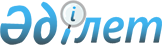 О внесении изменений в решение Шиелийского районного маслихата "О бюджете сельского округа Иркуль на 2021-2023 годы" от 29 декабря 2020 года № 65/10
					
			С истёкшим сроком
			
			
		
					Решение Шиелийского районного маслихата Кызылординской области от 8 сентября 2021 года № 11/10. Прекращено действие в связи с истечением срока
      Шиелийский районный маслихат РЕШИЛ: 
      1. Внести в решение Шиелийского районного маслихата "О бюджете сельского округа Иркуль на 2021-2023 годы" от 29 декабря 2020 года № 65/10 (зарегистрировано в Реестре государственной регистрации нормативных правовых актов под № 8034) следующие изменения:
      пункт 1 изложить в новой редакции: 
      "1. Утвердить бюджет сельского округа Иркуль на 2021-2023 годы согласно приложениям 1, 2 и 3, в том числе на 2021 год в следующих объемах:
      1) доходы – 116 004 тысяч тенге, в том числе: 
      налоговые поступления – 6 460 тысяч тенге;
      поступления трансфертов – 109 544 тысяч тенге;
      2) затраты - 122 687,4 тысяч тенге;
      3) чистое бюджетное кредитование - 0; 
      бюджетные кредиты - 0;
      погашение бюджетных кредитов - 0;
      4) сальдо по операциям с финансовыми активами - 0; 
      приобретение финансовых активов - 0;
      поступления от продажи финансовых активов государства - 0;
      5) дефицит (профицит) бюджета - - 6 683,4 тысяч тенге;
      6) финансирование дефицита (использование профицита) бюджета - 6 683,4 тысяч тенге;
      поступление займов - 0; 
      погашение займов - 0; 
      используемые остатки бюджетных средств - 6 683,4 тысяч тенге.".
      Приложение 1 к указанному решению изложить в новой редакции согласно приложению к настоящему решению.
      2. Настоящее решение вводится в действие с 1 января 2021 года. Бюджет сельского округа Иркуль на 2021 год
					© 2012. РГП на ПХВ «Институт законодательства и правовой информации Республики Казахстан» Министерства юстиции Республики Казахстан
				
      Временно исполняющий обязанности секретаря Шиелийского районного маслихата 

Н. Әмір
Приложение к решению
внеочередной 11 сессии
Шиелийcкого районного Маслихата
от "___" __________ 2021 года №______Приложение 1 к решению
Шиелийского районного маслихата
от 29 декабря 2020 года № 65/10
Категория
Категория
Категория
Категория
Категория
Сумма, тысяч тенге
Класс 
Класс 
Класс 
Класс 
Сумма, тысяч тенге
Подкласс
Подкласс
Подкласс
Сумма, тысяч тенге
Наименование
Наименование
Сумма, тысяч тенге
І. Доходы
І. Доходы
116 004
1
Налоговые поступления
Налоговые поступления
6 460
04
Hалоги на собственность
Hалоги на собственность
6 460
1
Hалоги на имущество
Hалоги на имущество
50
3
Земельный налог
Земельный налог
210
4
Hалог на транспортные средства
Hалог на транспортные средства
6 200
4
Поступления трансфертов 
Поступления трансфертов 
109 544
02
Трансферты из вышестоящих органов государственного управления
Трансферты из вышестоящих органов государственного управления
109 544
3
Трансферты из районного (города областного значения) бюджета
Трансферты из районного (города областного значения) бюджета
109 544
Функциональные группы 
Функциональные группы 
Функциональные группы 
Функциональные группы 
Функциональные группы 
Сумма,
тыс.тенге
Функциональные подгруппы
Функциональные подгруппы
Функциональные подгруппы
Функциональные подгруппы
Сумма,
тыс.тенге
Администраторы бюджетных программ
Администраторы бюджетных программ
Администраторы бюджетных программ
Сумма,
тыс.тенге
Бюджетные программы (подпрограммы)
Бюджетные программы (подпрограммы)
Сумма,
тыс.тенге
Наименование
Сумма,
тыс.тенге
2. Затраты
122 687,4
01
Государственные услуги общего характера
22 249,5
1
Представительные, исполнительные и другие органы, выполняющие общие функции государственного управления
22 249,5
124
Аппарат акима города районного значения, села, поселка, сельского округа
22 249,5
001
Услуги по обеспечению деятельности акима города районного значения, села, поселка, сельского округа
22 249,5
06
Социальная помощь и социальное обеспечение
3 193
2
Социальная помощь
3 193
124
Аппарат акима города районного значения, села, поселка, сельского округа
3 193
003
Оказание социальной помощи нуждающимся гражданам на дому
3 193
07
Жилищно-коммунальное хозяйство
24 812
3
Благоустройство населенных пунктов
24 812
124
Аппарат акима города районного значения, села, поселка, сельского округа
24 812
008
Освещение улиц населенных пунктов
5 734
009
Обеспечение санитарии населенных пунктов
800
011
Благоустройство и озеленение населенных пунктов
18 278
08
Культура, спорт, туризм и информационное пространство
22 746
1
Деятельность в области культуры
22 746
124
Аппарат акима города районного значения, села, поселка, сельского округа
22 746
006
Поддержка культурно-досуговой работы на местном уровне
22 746
12
Транспорта и коммуникаций
49 686
1
Автомобильный транспорт
49 686
124
Аппарат акима города районного значения, села, поселка, сельского округа
49 686
045
В городах районного значения, селах, поселках, сельских округах капитальный и средний ремонт автомобильных дорог
49 686
15
Трансферты
0,9
01
Трансферты
0,9
124
Аппарат акима города районного значения, села, поселка, сельского округа
0,9
048
Возврат неиспользованных (недоиспользованных) целевых трансфертов
0,9
3.Чистое бюджетное кредитование
0
4. Сальдо по операциям с финансовыми активами
0
5. Дефицит (профицит) бюджета
- 6 683,4
6. Финансирование дефицита (использование профицита) бюджета
6 683,4
8
Используемые остатки бюджетных средств
6 683,4
01
Остатки бюджетных средств
6 683,4
1
Свободные остатки бюджетных средств
6 683,4
001
Свободные остатки бюджетных средств
6 683,4